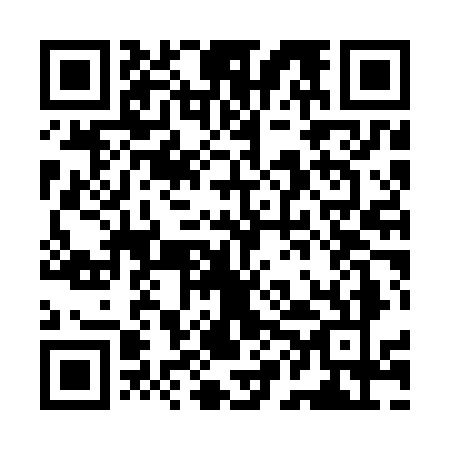 Prayer times for Zvirblenai, LithuaniaMon 1 Jul 2024 - Wed 31 Jul 2024High Latitude Method: Angle Based RulePrayer Calculation Method: Muslim World LeagueAsar Calculation Method: HanafiPrayer times provided by https://www.salahtimes.comDateDayFajrSunriseDhuhrAsrMaghribIsha1Mon2:444:431:247:1010:0511:582Tue2:444:441:247:1010:0411:573Wed2:454:451:247:0910:0411:574Thu2:454:461:257:0910:0311:575Fri2:464:471:257:0910:0211:576Sat2:464:481:257:0910:0211:577Sun2:474:491:257:0810:0111:568Mon2:474:501:257:0810:0011:569Tue2:484:511:257:089:5911:5610Wed2:484:531:267:079:5811:5511Thu2:494:541:267:079:5711:5512Fri2:494:551:267:069:5611:5513Sat2:504:571:267:069:5511:5414Sun2:514:581:267:059:5311:5415Mon2:514:591:267:059:5211:5316Tue2:525:011:267:049:5111:5317Wed2:535:021:267:039:5011:5218Thu2:535:041:267:039:4811:5219Fri2:545:061:277:029:4711:5120Sat2:555:071:277:019:4511:5021Sun2:555:091:277:009:4411:5022Mon2:565:101:276:599:4211:4923Tue2:575:121:276:599:4111:4824Wed2:575:141:276:589:3911:4825Thu2:585:151:276:579:3711:4726Fri2:595:171:276:569:3511:4627Sat2:595:191:276:559:3411:4528Sun3:005:211:276:549:3211:4529Mon3:015:221:276:539:3011:4430Tue3:015:241:276:519:2811:4331Wed3:025:261:276:509:2611:42